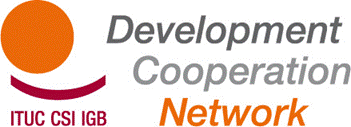 Facilitation and Steering Group - CONFERENCE CALL7 MARCH 14.00H (Brussels) Draft AGENDAANNOTATED AGENDAShort report on activities (will be send separately)Preparation of the General MeetingDay 1: 3 debates:Vision discussion “Another development is possible” (with Luis Dulci, of the Lula foundation and the Daniel Olseker, minister for social affairs of Uruguay Institutional vision on development : WB, CEPAL and UNECAThe trade union perspective: PLADA (Victor Baez) and Africa (Kwasi Adu-Amankwa)Day 2:Private sector: discussion note intro by Pierre HabbardUN 2015 our vision and narrative.  Multilateralism (Roberto Bissio)South-South Cooperation (Kjeld Jacobsen)and new perspectives (including a position on ODA and development finance).Working groupsDay 3:Mechanisms of governance (general meetings and coordination)Results of activities and kick off phase of new programme (2013-2014): Communication concept notePlan of action for 2014-2015 (2016/2017)Proposed issues for debate on the action planThe team is now complete with 3 new persons (total 4 officers and 2 support)Advocacy (see also the strategy paper from Slangerup): Matt, Jan and Paola to report back from NY and Paris; Mexico conference; CPDE politics and EU PFD.  Activation of online working groups and task teams.CPDE and Mexico (we should consider our delegation based on the Global Council of the CPDE composition and the available resources) and our priorities.  We can consider a position to take on the proposed Communiqué (send around to the task team). We also should discuss the proposed meeting/seminar with the DAC in the fall.  It may be good to discuss the decent work issue on the one hand and to take up the issue of ODA definition and the current debate on FfD.  Partnerships:  a serious of concerns were raised by different partners when responding to the latest EU call on the informal economy;  this clearly reflects the challenge of sharing and ownership of trade union projects in the south supported with back-donor budgets.  This triggers a broader debate on division of tasks/responsibilities/inputs and sharing of “income” from the cooperation budgets (EU and/or others that are globally accessible). We may want to organise a seminar on the matter with all parties (regional secretaries, directors of SSO, international cooperation department directors) concerned so as to address cooperation opportunities outside of the time pressure as it happened in relation to the informal economy call recently.   This may be combined with the proposed Open Coordination Meeting in September/October. ITUC Congress:  Agenda for special event and how/what should be contribute to the congress discussions and outcomes.Future mandate/functioning and composition of the FSG.  It is very likely for budget reasons and for reasons of involving the southern regions (meeting in Sao Paulo and Lomé-2015…), we will have to limit the GMs to 1 a year.   This would increase the need for and importance of coordinating and giving follow up in between the meetings.  This sends us back to the unfinished discussion on the FSG scope and mandate at the GM in Denmark last year and the FSG in November.  Thinking it through we would like to propose 2-tire approach:  1/ a small group of 5 people (regions Afr, AP, LA and EU/OECD + GUF) that can meet through conference call or f2f easily and at low costs and 2/ a broader meeting of an Open Coordination Meeting that would bring together 3 people per region as proposed in November, taken charge of by the TUDCN and open for those interested on a self-paying basis.  The meeting would take place in Brussels combined with the EU-PFD (30/09-2/10 2014).   The mandate (of the small group and the OCM) would be similar to the current tasks of assisting the secretariat in organising the TUDCN programme on partnerships and supporting the advocacy work.AOB As an inclusive network, we may want to support the organisation of a regular, annual GUF/ITUC – SSO meeting.  This year such a meeting will take place in the margin of the ITUC Congress as a succession of the former Nordic-Dutch initiative. 000000014.00Approval of the agenda and agreement on working methods. 14.05Approval of the last FSG meeting report14.10Brief report on TUDCN activities: November 2013 – March 201414.15Preparation of the General MeetingProgramme and working methodsOpening dayThematic discussion on day 2Private sectorUN2015 issuesSouth-South CooperationNetwork activities and governance day 314.30Proposed issues for debate on the action plan Update on TUDCN team AdvocacyUN 2015CPDE and Mexico conferenceEUPartnerships: informal economy proposal and development education14.45                                                             ITUC CongressMessages on TU-development cooperation and policiesSpecial eventFSG mandate and composition criteria 15.15AOB & Conclusions